Консультация для родителей «Бранные слова»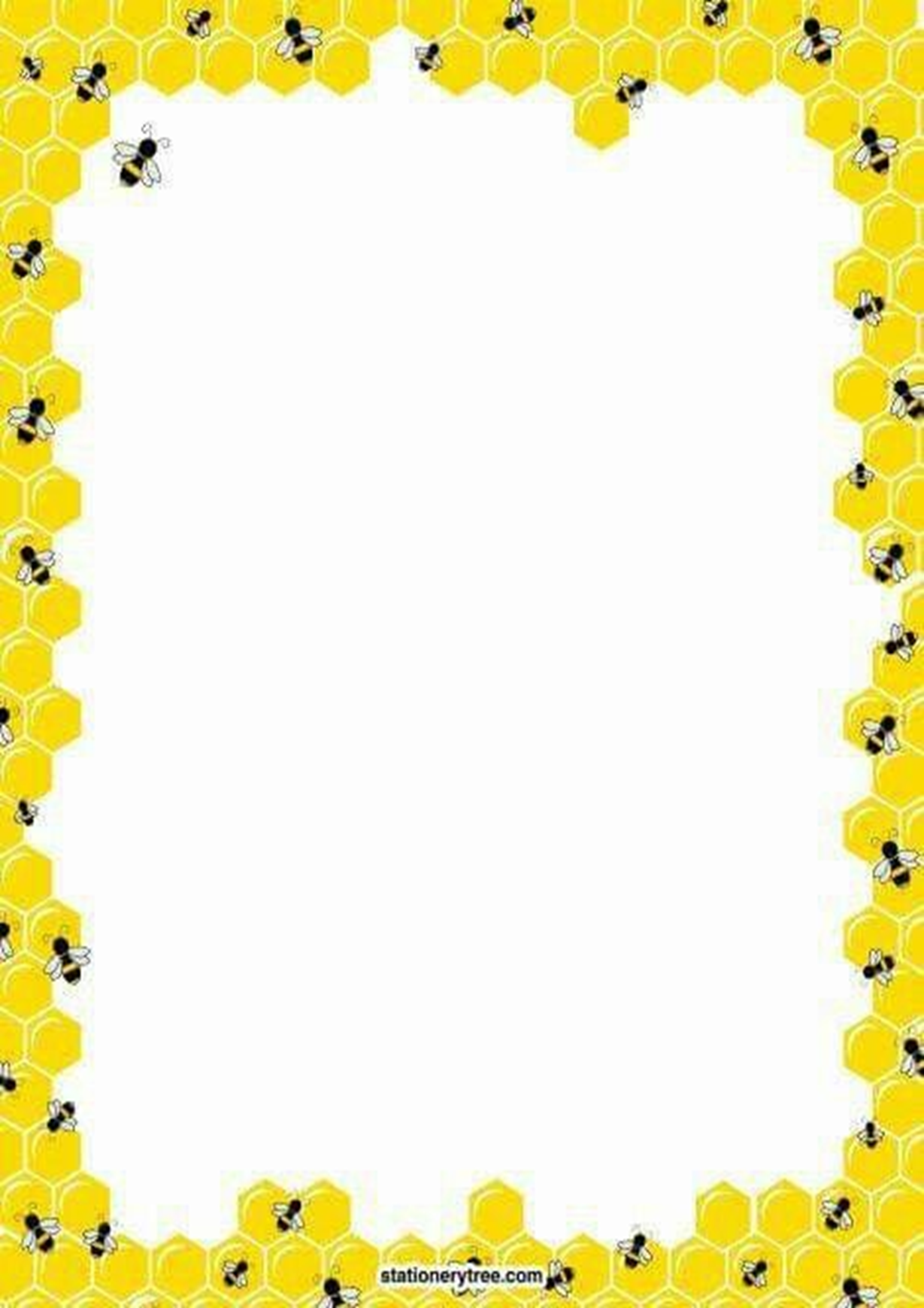        Только без паники! 
Хотите вы этого им нет, но рано или поздно ваш ребенок обязательно услышит и повторит эти ужасные слова, даже если вы сами никогда их не произносите. Пускать этот процесс на самотек, конечно, не стоит. Но и паниковать по этому поводу тоже не нужно. Скорее, беспокойство должно вызывать обратное - если ваш ребенок до 4-5 лет не произнес ни одного бранного слова. Этот тревожный сигнал может означать, что ребенок неадекватно воспринимает окружающий мир и нуждается в помощи психолога.
Уберечь ребенка от «грязных» слов невозможно. Как бы родители ни ограничивали круг знакомств чада («С Олей не дружи, с Петей не играй»), ни контролировали каждый его шаг, от жизни не уйти. 
А ведь если разобраться, ничего страшного не произошло, просто малыш постигает мир во всех его проявлениях.

СУТЬ ПРОБЛЕМЫ:
Мой сын стал ругаться матом
«Мой пятилетний сын в детском саду научился ругаться матом. Муж просто смеется, когда слышит такие слова из уст нашей крохи, а я шокирована. Что мне делать? Наказывать или не обращать на это внимания? Может, со временем ребенок сам поймет, что эти слова неприличные?»

Раз словечко, два словечко...
Психологи не советуют ругать малыша за «площадные» слова хотя бы потому, что он еще не совсем осознает, что говорит, и не воспринимает ругательства как обозначения определенных «стыдных» частей тела. Ему просто нравится их звучание. Согласитесь, многие матерные слова весьма звучны, несут в себе эмоциональный заряд, то есть произносятся с чувством и поэтому достаточно легко запоминаются.

Памятка для родителей

Если вы не хотите краснеть за своего ребенка, соблюдайте очень простые рекомендации:
• НЕ ВОЗМУЩАТЬСЯ И ТЕМ БОЛЕЕ НЕ БИТЬ РЕБЕНКА.
Он может повторять такие слова специально, проверяя вас «на прочность» и наблюдая за вашей реакцией.
Нужно спокойно и доброжелательно объяснить ему, что слова плохие, и вы не хотите слышать их.
Можно сразу после того, как чадо осознанно или неосознанно ругнулось, попросить его выйти из комнаты.

• НЕ СМЕЯТЬСЯ.
Очень часто смех взрослых подбадривает малыша, и он с упоением снова и снова повторяет то, что вызвало такую бурную и положительную реакцию.

• НЕ НАДЕЯТЬСЯ НА ТО, ЧТО БРАННОЕ СЛОВО ЗАБУДЕТСЯ

САМО СОБОЙ.
Расскажите ребенку, что на свете есть слова-спасители, слова-врачи, которые приносят покой и радость, но есть и «черные слова», слова-разбойники, которые обижают человека, вызывают боль. Если кто-то бранится в присутствии вашего ребенка, объясните малышу, что этот человек плохо воспитан, и вряд ли люди поддерживают с ним отношения.

• НЕ ВЫЯСНЯТЬ, ГДЕ И ОТ КОГО ОН СЛЫШАЛ ЭТИ СЛОВА.

• НИ В КОЕМ СЛУЧАЕ НЕЛЬЗЯ РЕАГИРОВАТЬ НА БРАНЬ КАК НА ТРЕБОВАНИЕ ПОМОЩИ.

Например, если у вашего ребенка упал самокат, и малыш в сердцах ругнулся, подождите кидаться ему помогать и поднимать самокат. Часто в устах маленького человечка брань - это просто неумение выразить свои чувства другим способом. Поэтому задача родителей 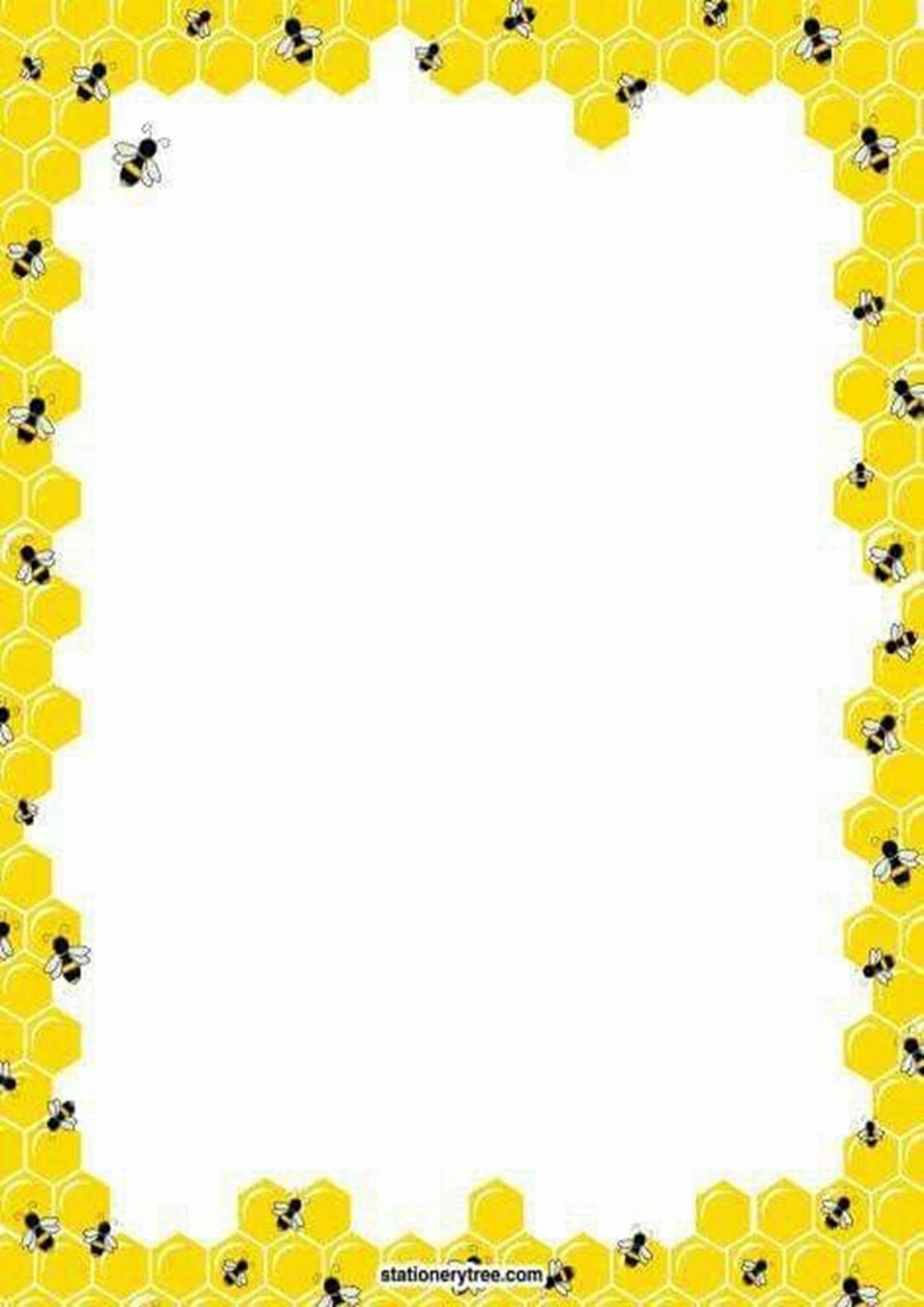 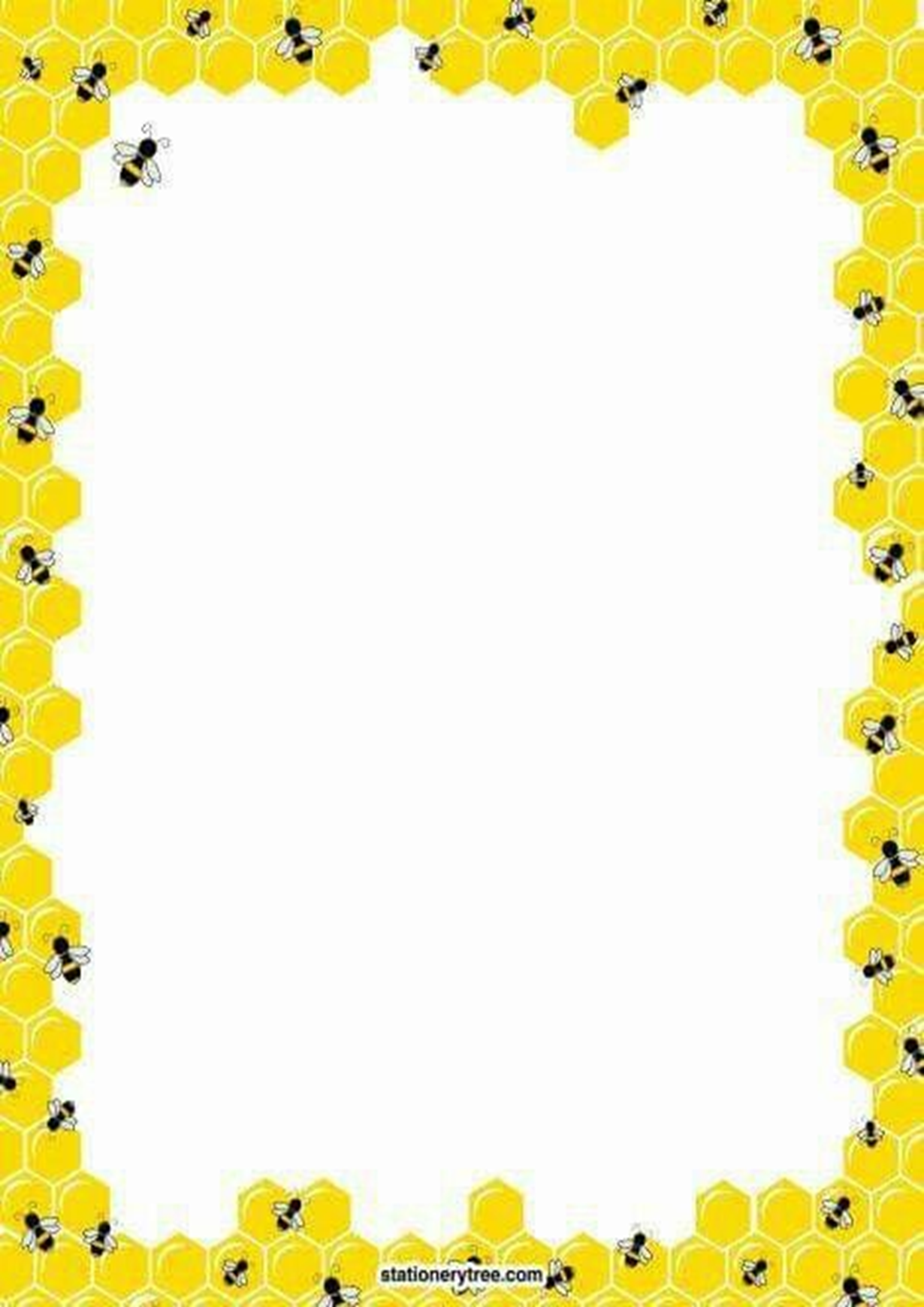 спокойно, без лишних эмоций обозначить свое отношение к услышанному и постараться научить ребенка выражать злость и протест другими, более приемлемыми способами.
Скажите, например:
— Я прекрасно понимаю, что ты злишься, но то, что ты говоришь, для приличного человека недопустимо.
А на досуге поупражняйтесь с ребенком в придумывании допустимых ругательств:
- я зол;
- я против;
- мне это не нравится.

• НЕ РУГАЙТЕСЬ САМИ.
Ведь ребенок прежде всего учится общению с миром у своих родителей.
Чтобы пополнить словарный запас малыша, побольше читайте вслух, тогда у него будет реже возникать потребность ругаться.